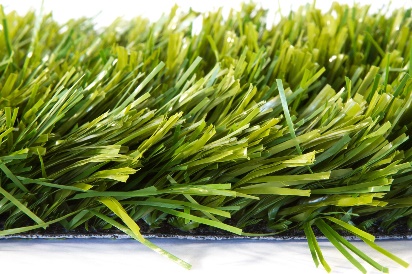 Specification Sheet: ExtremeExtreme is one of our most enduring products. It is a duo-coloured fibrillated monotype yarn designed to be filled 50% with a rubber crumb. It has technology which produces an extremely durable, safe, vandal resistant surface. It is ideal for high wear and regular sports use. Extreme – 12mm Pile HeightManufacturer – Nomow LtdWeb: www.nomow.co.ukTel: 0800 587 0380Product reference: Extreme“Nomow has the right to alter each product specification in order to improve the artificial grass according to the newest technological applications. Nomow is not legally liable in case of non-compliance with these mentioned specifications.”Fibre45% PE / 55% PPProduction MethodTuftingGauge3/8”# stitches / lmca. 116 / lm# tufts / m²ca. 12,180 / m²Pile Heightca. 50 mmPile Weightca. 1,513 g / m²Total Weightca. 2,758 g / m²Tuft ClothPolypropylene woven, ca. 295 g / m²BackingLatex, ca. 950 g / m²Roll width400 cmColour FastnessScale 7 (DIN 54004)UV-Stability> 3,000 hours UV-AChlorine Resistance4 – 5 (DIN 54019)Resistance to sea water4 – 5 (DIN 54007)